ACTIVE SHOOTERPURPOSE An active shooter or armed intruder on school property involves one or more individual’s intent on causing physical harm and/or death to students and staff.  Such intruders may also possess a gun, a knife, a bomb or other harmful device.  An Active Shooter or armed intruder will result in law enforcement and other safety and emergency services responding to the scene as quickly as possible. Once law enforcement arrives, it is critical to follow the instructions of, and cooperate with, law enforcement officers. The School Incident Commander will be relieved by a law enforcement official as soon as possible. The law enforcement official will now be the Incident Commander with complete jurisdiction over the scene.  The school is a crime scene and will require a thorough search and processing. RESPONSIBILITIES 	A. 	School Incident Commander/Principal 	Upon Notification of an active shooter or armed intruder on campus, immediately direct staff to call 911 if it is unknown whether or not 911 notification has already taken place [Insert the actual sequence to dial 911 from the school’s phone system]. 911 call should provide the name and exact location of the school, the nature of the emergency, number and description of intruders (if known), type of weapon(s), area of the school where last seen, actions taken by the school, and whether there are on-site security or law enforcement officers (e.g. DARE, School Resource Officer).  Caller will remain on the line to provide updates. 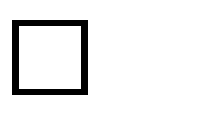 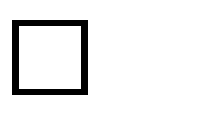 	Initiate ALERT protocols. Notification to the building occupants will be made using all available means. Notification shall provide any information regarding the on-going situation that will assist the building occupants in making a good decision as to their best survival response option. Typically, information that answers the basic questions of “Who? What? Where? When? How?” will provide the necessary details to make an informed decision.	Secure the administration office as a command post and retrieve the critical information and data about the school’s emergency systems, including communications, staff and students locations, detailed floor plans and other important information, documents, items, and supplies that are prepared and readily available for use during the incident.  If the incident is occurring at the administration office, designate an alternate command post. 	Direct command post staff to maintain contact with teachers reporting pertinent emergency information via [identify means- phone, email, texting – used by school].  All information received via eye-witnesses or through the in-house surveillance camera system will used to INFORM the building occupants of the event in as real-time as possible.	Notify the Superintendent’s office and request activation of the communications plan for media and parent notification protocols.	Staff and students outside the building will EVACUATE to an off-site relocation center /Rally Point	Direct support staff outside to stop pedestrians and vehicles from entering the school grounds until law enforcement arrives.  	Ensure that any buses en route to the school are redirected to a designated relocation site. 	B. 	Teachers and Staff 	The first person to note indication of an active shooter or armed intruder, as soon as it is safe to do so, should call 911, then notify the School Incident Commander/Principal. 	If in close proximity to the danger, assess the situation for the best survival option. EVACUATE if at all possible. If not, gather assistance and engage in conducting an Enhanced LOCKDOWN of the area. If the active shooter or armed intruder has made contact, immediately begin COUNTER strategies, and then EVACUATE or take control of the intruder.    Individuals who are not in the immediate danger area should gather information about their classroom’s immediate situation. Account for all students or other individuals sheltered in their room. 		Assess the ability to safely EVACUATE the building.  		If there is no safe manner to EVACUATE the building, have others assist in conducting an Enhanced LOCKDOWN of the room. 	Rooms in Enhanced LOCKDOWN shall pay attention to all announcements providing event details. If the circumstances change and EVACUATE becomes a viable option, a decision can be made to leave the location and EVACUATE to the RALLY POINT.	Unless evacuating, rooms in Enhanced LOCKDOWN, shall remain secured until personally given the “All Clear” by the Incident Commander or a law enforcement officer in uniform. 	If an active shooter or armed intruder enters the classroom individuals are to use whatever COUNTER strategies necessary to keep the students safe.  This may include any and all forms of resistance to the threat. 	If an active shooter or armed intruder enters and begins shooting, any and all actions to stop the shooter are justified.  This includes, making noise, moving about the room to lessen accuracy, throwing items (books, computers, phones, book bags) to interfere with the ability to shoot accurately, safely exiting out windows, and taking control of the intruder. Anyone not involved in COUNTER strategies should get out anyway possible and move to another location. III. 	OTHER PROCEDURES 		After the active shooter or armed intruder(s) has been subdued, the School Incident Commander/ Principal in consultation with the law enforcement Incident Commander will announce an ALL CLEAR and EVACUATION and relocation to an alternate site for FAMILY REUNIFICATION. 	If staff or students are injured, assist them out of the building to the nearest emergency medical personnel.	The School Incident Commander will notify officials at the relocation site of the EVACUATION and to activate FAMILY REUNIFICATION protocols.	The School Incident Commander will request bus transportation or alternate transportation to the relocation site. 	The School Incident Commander will activate the communications plan to deal with media and parent notification protocols, and direct parents to go to the relocation site. 	Those who remained secured in an Enhanced LOCKDOWN, will EVACUATE the building using the designated exit routes and alternate routes to the assigned assembly areas, take attendance and move to the buses for transport. 	The School Incident Commander will activate the crisis response team and active MENTAL HEALTH AND HEALING procedures and/or notify area mental health agencies to provide counseling and mental health services at the relocation site.	The School Incident Commander will debrief appropriate school personnel. 	The Superintendent or designee, in consultation with law enforcement officials, will determine when the school can resume normal activities and communicate the information to parents and the public.